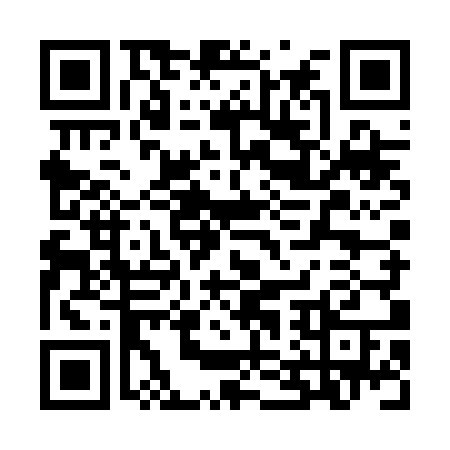 Prayer times for Karolymajor Alfonzalle, HungaryMon 1 Apr 2024 - Tue 30 Apr 2024High Latitude Method: Midnight RulePrayer Calculation Method: Muslim World LeagueAsar Calculation Method: HanafiPrayer times provided by https://www.salahtimes.comDateDayFajrSunriseDhuhrAsrMaghribIsha1Mon4:346:1912:435:127:098:472Tue4:326:1712:435:137:108:493Wed4:296:1512:435:147:128:514Thu4:276:1312:425:157:138:525Fri4:256:1112:425:167:148:546Sat4:226:0912:425:177:168:567Sun4:206:0712:425:187:178:588Mon4:186:0512:415:197:188:599Tue4:156:0312:415:207:209:0110Wed4:136:0112:415:217:219:0311Thu4:116:0012:415:217:229:0512Fri4:085:5812:405:227:249:0713Sat4:065:5612:405:237:259:0814Sun4:035:5412:405:247:269:1015Mon4:015:5212:405:257:289:1216Tue3:595:5012:395:267:299:1417Wed3:565:4912:395:277:309:1618Thu3:545:4712:395:287:329:1819Fri3:515:4512:395:287:339:2020Sat3:495:4312:385:297:349:2121Sun3:475:4212:385:307:369:2322Mon3:445:4012:385:317:379:2523Tue3:425:3812:385:327:389:2724Wed3:395:3612:385:337:409:2925Thu3:375:3512:385:337:419:3126Fri3:355:3312:375:347:429:3327Sat3:325:3112:375:357:449:3528Sun3:305:3012:375:367:459:3729Mon3:275:2812:375:377:469:3930Tue3:255:2712:375:387:489:41